Государственное профессиональное образовательное учреждение Ярославской области Рыбинский транспортно-технологический колледжПОЛОЖЕНИЕо государственной итоговой аттестации выпускниковгосударственного  профессионального образовательного учреждения Ярославской области Рыбинского транспортно-технологического колледжа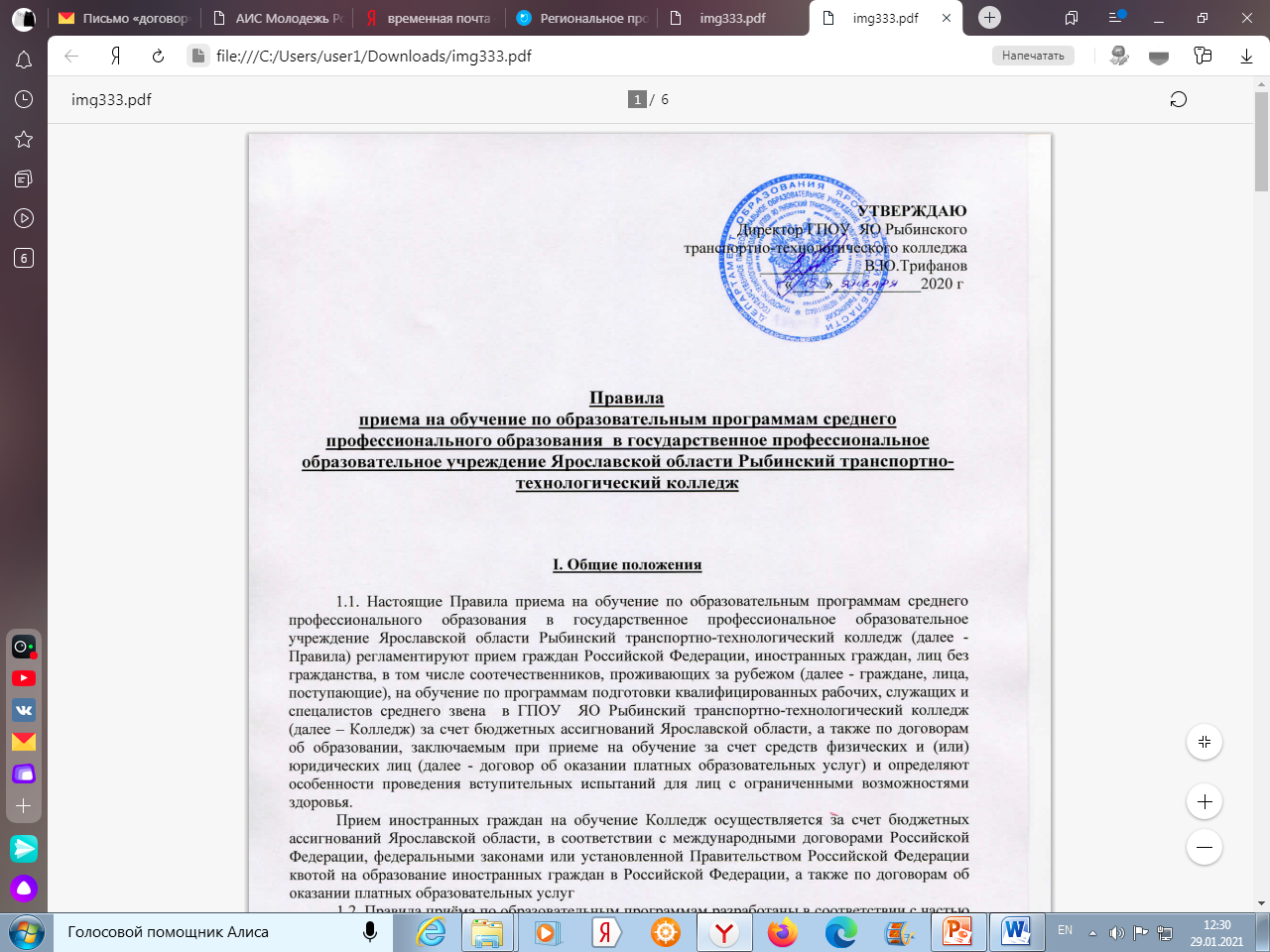 ПОЛОЖЕНИЕо государственной итоговой аттестации выпускниковгосударственного  профессионального образовательного учреждения Ярославской области Рыбинского транспортно-технологического колледжаОбщие положения1.1. Настоящее Положение о государственной итоговой аттестации выпускников (далее - Положение) государственного профессионального образовательного  учреждения  Ярославской области Рыбинского транспортно-технологического колледжа  (далее – колледж) содержит правила организации и проведения  государственной итоговой аттестации студентов, (далее - студенты, выпускники), завершающей освоение имеющих государственную аккредитацию основных профессиональных образовательных программ среднего профессионального образования (программ подготовки квалифицированных рабочих, служащих) (далее - образовательные программы среднего профессионального образования), включая формы государственной итоговой аттестации, требования к использованию средств обучения и воспитания, средств связи при проведении государственной итоговой аттестации, требования, предъявляемые к лицам, привлекаемым к проведению государственной итоговой аттестации, порядок подачи и рассмотрения апелляций, изменения и (или) аннулирования результатов государственной итоговой аттестации, а также особенности проведения государственной итоговой аттестации для выпускников из числа лиц с ограниченными возможностями здоровья.1.2. Обеспечение проведения государственной итоговой аттестации по образовательным программам среднего профессионального образования осуществляется колледжем.1.3. Колледж  использует необходимые для организации образовательной деятельности средства при проведении государственной итоговой аттестации студентов.1.4. Студентам и лицам, привлекаемым к государственной итоговой аттестации, во время ее проведения запрещается иметь при себе и использовать средства связи.2. Государственная экзаменационная комиссия2.1.В целях определения соответствия результатов освоения студентами образовательных программ среднего профессионального образования соответствующим требованиям федерального государственного образовательного стандарта среднего профессионального образования государственная итоговая аттестация проводится государственными экзаменационными комиссиями, которые создаются образовательной организацией по каждой образовательной программе среднего профессионального образования, реализуемой в колледже.2.2. Основные функции государственной экзаменационной комиссии:- определение соответствия подготовки выпускника требованиям федерального государственного образовательного стандарта;-   оценка уровня освоения профессиональных компетенций выпускником;- принятие решения о присвоении квалификации (степени) по результатам государственной итоговой аттестации и выдаче выпускнику соответствующего диплома государственного образца о среднем профессиональном образовании;- разработка на основании результатов работы ГЭК рекомендаций, направленных на совершенствование подготовки специалистов.2.3. Государственная экзаменационная комиссия формируется из преподавателей колледжа, имеющих высшую или первую квалификационную категорию; лиц, приглашенных из сторонних организаций: преподавателей, имеющих высшую или первую квалификационную категорию, представителей работодателей или их объединений по профилю подготовки выпускников.2.4. Состав государственной экзаменационной комиссии утверждается приказом директора колледжа, подготовленный заместителем директора по УПР  за один-два месяца до начала государственной итоговой аттестации.  2.5. Государственную экзаменационную комиссию возглавляет председатель, который организует и контролирует деятельность государственной экзаменационной комиссии, обеспечивает единство требований, предъявляемых к выпускникам. В его обязанности входит:-     ведение персонального учета присутствия членов комиссии на каждой защите согласно графику работы комиссии;-     соблюдение рекомендаций и принятых стандартов при оформлении выпускных квалификационных работ;-     контроль наличия виз научного руководителя и дипломника на титульном листе каждой дипломной работы (подпись выпускника должна стоять также на последней странице текста работы;-     обеспечение соблюдения процедуры защиты;-     обсуждение присутствующими выпускной квалификационной работы;-      объявление об окончании защиты;-     после окончания защиты выпускных квалификационных работ или сдачи государственного экзамена участие в обсуждении итогов, принятии решения о выставлении оценок, подписание протоколов заседания комиссии и зачетных книжек студентов;-     принятие решений о выдаче дипломов с отличием и рекомендацией.2.6.Председатель государственной экзаменационной комиссии утверждается не позднее 20 декабря текущего года на следующий календарный год (с 1 января по 31 декабря) Департаментом образования Ярославской области по  представлению колледжа в соответствии с Приказом Министерства образования и науки Российской Федерации от 16.08.2013 №968.2.7.Председателем государственной экзаменационной комиссии образовательной организации утверждается лицо, не работающее в образовательной организации, из числа:- руководителей или заместителей руководителей организаций, осуществляющих образовательную деятельность по профилю подготовки выпускников, имеющих ученую степень и (или) ученое звание;- руководителей или заместителей руководителей организаций, осуществляющих образовательную деятельность по профилю подготовки выпускников, имеющих высшую квалификационную категорию;- ведущих специалистов - представителей работодателей или их объединений по профилю подготовки выпускников.2.8.Руководитель колледжа является заместителем председателя государственной экзаменационной комиссии. В случае создания в колледже нескольких государственных экзаменационных комиссий назначается несколько заместителей председателя государственной экзаменационной комиссии из числа заместителей директора колледжа или педагогических работников, имеющих высшую квалификационную категорию.2.9. Государственная экзаменационная комиссия действует в течение одного календарного года.3.Формы государственной итоговой аттестации3.1. Формами государственной итоговой аттестации по образовательным программам среднего профессионального образования являются:- защита выпускной квалификационной работы;- междисциплинарный экзамен (вводится в зависимости от программы подготовки студентов).3.2. Выпускная квалификационная работа способствует систематизации и закреплению знаний выпускника по профессии или специальности при решении конкретных задач, а также выяснению уровня подготовки выпускника к самостоятельной работе.3.3. В зависимости от осваиваемой образовательной программы среднего профессионального образования выпускная квалификационная работа выполняется в следующих видах:выпускная практическая квалификационная работа и письменная экзаменационная работа - для выпускников, осваивающих программы подготовки квалифицированных рабочих, служащих.3.4. Темы выпускных квалификационных работ определяются образовательной организацией. Студенту предоставляется право выбора темы выпускной квалификационной работы, в том числе предложения своей тематики с необходимым обоснованием целесообразности ее разработки для практического применения. При этом тематика выпускной квалификационной работы должна соответствовать содержанию одного или нескольких профессиональных модулей, входящих в образовательную программу среднего профессионального образования.Для подготовки выпускной квалификационной работы студенту назначается руководитель и, при необходимости, консультанты.Закрепление за студентами тем выпускных квалификационных работ, назначение руководителей и консультантов осуществляется приказом директора колледжа.3.5. Междисциплинарный экзамен определяет уровень освоения студентом материала, предусмотренного учебным планом, и охватывает минимальное содержание знаний междисциплинарных курсов профессиональных модулей, установленное соответствующим федеральным государственным образовательным стандартом среднего профессионального образования. Количество дисциплин входящий в междисциплинарный экзамен определяется на заседании кафедры и утверждается заместителем директора по учебной работе.3.6. Программа государственной итоговой аттестации, требования к выпускным квалификационным работам, а также критерии оценки знаний утверждаются  приказом директора  после их обсуждения на заседании педагогического совета колледжа с участием председателей государственных экзаменационных комиссий.3.7 Государственная итоговая аттестация выпускников не может быть заменена оценкой уровня их подготовки на основе текущего контроля успеваемости и результатов промежуточной аттестации.4. Порядок проведения государственной итоговой аттестации4.1. К государственной итоговой аттестации допускается студент, не имеющий академической задолженности и в полном объеме выполнивший учебный план или индивидуальный учебный план по осваиваемой образовательной программе среднего профессионального образования.4.2. Программа государственной итоговой аттестации, требования к выпускным квалификационным работам, а также критерии оценки знаний, утвержденные приказом директора колледжа, доводятся до сведения студентов, не позднее чем за шесть месяцев до начала государственной итоговой аттестации.Общеколледжное расписание итоговой государственной аттестации готовит заведующий учебной частью не позднее чем,  за  месяца до начала итоговой государственной аттестации выпускников на основании учебных планов образовательных программ среднего профессионального образования. На основании  общеколледжного расписания итоговой государственной аттестации выпускников за один месяц до начала государственной итоговой аттестации  заместитель директора по УПР готовит графики  заседания государственной экзаменационной комиссии  по каждой  образовательной программе среднего профессионального образования с указанием состава комиссий на каждый день. Утвержденные графики доводятся до сведения выпускников.4.3. Сдача государственного экзамена и защита выпускных квалификационных работ проводятся на открытых заседаниях государственной экзаменационной комиссии с участием не менее двух третей ее состава.4.3.1. Не позднее чем за два дня до начала заседания государственной экзаменационной комиссии заведующий учебной части готовит книги протоколов и собирает всю необходимую документацию для организации  деятельности  комиссии:-приказ о допуске студентов к ГИА;-приказ о составе ГЭК;-график заседания ГЭК с указанием состава комиссий на каждый день и указанием состава подгрупп выпускников;-приказ об утверждении тематики и руководителей выпускных квалификационных работ студентов.4.3.2. В  день заседания государственной экзаменационной комиссии до его начала должны быть представлены:Для студентов обучающихся по программам подготовки квалифицированных рабочих, служащих.4.4.Процедура защиты выпускной квалификационной работы (ВКР) включает этапы:- секретарь экзаменационной комиссии объявляет фамилию, имя и отчество студента - дипломника, зачитывает тему выпускной квалификационной работы;- заслушивается доклад дипломника (до 10 минут);-члены экзаменационной комиссии и присутствующие задают вопросы;-студент-дипломник отвечает на вопросы.Продолжительность защиты ВКР не должна превышать 20 минут. Продолжительность заседаний государственной экзаменационной комиссии  не должна превышать 6 часов в день.4.4. Результаты любой из форм государственной итоговой аттестации определяются оценками "отлично", "хорошо", "удовлетворительно", "неудовлетворительно" и объявляются в тот же день после оформления в установленном порядке протоколов заседаний государственных экзаменационных комиссий. Оценка за выпускную квалификационную работу вносится в зачетную книжку студента.4.5. Решения государственных экзаменационных комиссий принимаются на закрытых заседаниях простым большинством голосов членов комиссии, участвующих в заседании, при обязательном присутствии председателя комиссии или его заместителя. При равном числе голосов голос председательствующего на заседании государственной экзаменационной комиссии является решающим.Для выпускников, достигших особых успехов в освоении профессиональной образовательной программы, прошедших все виды итоговых аттестационных испытаний с оценкой «отлично» и сдавших экзамены с оценкой «отлично» не меньше чем по 75% всех дисциплин учебного плана, вносимых в приложение к диплому, а по остальным дисциплинам, вносимым в это приложение, - с оценкой «хорошо», комиссия принимает решение о выдаче диплома с отличием.4.6. Лицам, не проходившим государственной итоговой аттестации по уважительной причине, предоставляется возможность пройти государственную итоговую аттестацию без отчисления из образовательной организации.Дополнительные заседания государственных экзаменационных комиссий организуются в установленные  колледжем сроки, но не позднее четырех месяцев после подачи заявления лицом, не проходившим государственной итоговой аттестации по уважительной причине.4.7. Обучающиеся, не прошедшие государственной итоговой аттестации или получившие на государственной итоговой аттестации неудовлетворительные результаты, проходят государственную итоговую аттестацию не ранее чем через шесть месяцев после прохождения государственной итоговой аттестации впервые.Для прохождения государственной итоговой аттестации лицо, не прошедшее государственную итоговую аттестацию по неуважительной причине или получившее на государственной итоговой аттестации неудовлетворительную оценку, восстанавливается в образовательной организации на период времени, установленный колледжем самостоятельно, но не менее предусмотренного календарным учебным графиком для прохождения государственной итоговой аттестации соответствующей образовательной программы среднего профессионального образования.Повторное прохождение государственной итоговой аттестации для одного лица назначается образовательной организацией не более двух раз.4.8. Решение государственной экзаменационной комиссии оформляется протоколом, который подписывается председателем государственной экзаменационной комиссии (в случае отсутствия председателя - его заместителем) и секретарем государственной экзаменационной комиссии и хранится в архиве образовательной организации.5. Порядок проведения государственной итоговой аттестации для выпускников из числа лиц с ограниченными возможностями здоровья5.1. Для выпускников из числа лиц с ограниченными возможностями здоровья государственная итоговая аттестация проводится колледжем с учетом особенностей психофизического развития, индивидуальных возможностей и состояния здоровья таких выпускников (далее - индивидуальные особенности).5.2. При проведении государственной итоговой аттестации обеспечивается соблюдение следующих общих требований:проведение государственной итоговой аттестации для лиц с ограниченными возможностями здоровья в одной аудитории совместно с выпускниками, не имеющими ограниченных возможностей здоровья, если это не создает трудностей для выпускников при прохождении государственной итоговой аттестации;присутствие в аудитории ассистента, оказывающего выпускникам необходимую техническую помощь с учетом их индивидуальных особенностей (занять рабочее место, передвигаться, прочитать и оформить задание, общаться с членами государственной экзаменационной комиссии);пользование необходимыми выпускникам техническими средствами при прохождении государственной итоговой аттестации с учетом их индивидуальных особенностей;6. Порядок подачи и рассмотрения апелляций6.1. По результатам государственной аттестации выпускник, участвовавший в государственной итоговой аттестации, имеет право подать в апелляционную комиссию письменное апелляционное заявление о нарушении, по его мнению, установленного порядка проведения государственной итоговой аттестации и (или) несогласии с ее результатами (далее - апелляция).6.2. Апелляция подается лично выпускником или родителями (законными представителями) несовершеннолетнего выпускника в апелляционную комиссию колледжа.Апелляция о нарушении порядка проведения государственной итоговой аттестации подается непосредственно в день проведения государственной итоговой аттестации.Апелляция о несогласии с результатами государственной итоговой аттестации подается не позднее следующего рабочего дня после объявления результатов государственной итоговой аттестации.6.3. Апелляция рассматривается апелляционной комиссией не позднее трех рабочих дней с момента ее поступления.6.4. Состав апелляционной комиссии утверждается образовательной организацией одновременно с утверждением состава государственной экзаменационной комиссии.6.5. Апелляционная комиссия формируется в количестве не менее пяти человек из числа преподавателей колледжа, имеющих высшую или первую квалификационную категорию, не входящих в данном учебном году в состав государственных экзаменационных комиссий. Председателем апелляционной комиссии является директор колледжа либо лицо, исполняющее обязанности директора на основании приказа колледжа.6.6. Апелляция рассматривается на заседании апелляционной комиссии с участием не менее двух третей ее состава.На заседание апелляционной комиссии приглашается председатель соответствующей государственной экзаменационной комиссии.Выпускник, подавший апелляцию, имеет право присутствовать при рассмотрении апелляции.С несовершеннолетним выпускником имеет право присутствовать один из родителей (законных представителей).Указанные лица должны иметь при себе документы, удостоверяющие личность.6.7. Рассмотрение апелляции не является пересдачей государственной итоговой аттестации.6.8. При рассмотрении апелляции о нарушении порядка проведения государственной итоговой аттестации апелляционная комиссия устанавливает достоверность изложенных в ней сведений и выносит одно из решений:об отклонении апелляции, если изложенные в ней сведения о нарушениях порядка проведения государственной итоговой аттестации выпускника не подтвердились и/или не повлияли на результат государственной итоговой аттестации;об удовлетворении апелляции, если изложенные в ней сведения о допущенных нарушениях порядка проведения государственной итоговой аттестации выпускника подтвердились и повлияли на результат государственной итоговой аттестации.В последнем случае результат проведения государственной итоговой аттестации подлежит аннулированию, в связи с чем протокол о рассмотрении апелляции не позднее следующего рабочего дня передается в государственную экзаменационную комиссию для реализации решения комиссии. Выпускнику предоставляется возможность пройти государственную итоговую аттестацию в дополнительные сроки, установленные образовательной организацией.6.9. Для рассмотрения апелляции о несогласии с результатами государственной итоговой аттестации, полученными при защите выпускной квалификационной работы, секретарь государственной экзаменационной комиссии не позднее следующего рабочего дня с момента поступления апелляции направляет в апелляционную комиссию выпускную квалификационную работу, протокол заседания государственной экзаменационной комиссии и заключение председателя государственной экзаменационной комиссии о соблюдении процедурных вопросов при защите подавшего апелляцию выпускника.Для рассмотрения апелляции о несогласии с результатами государственной итоговой аттестации, полученными при сдаче государственного экзамена, секретарь государственной экзаменационной комиссии не позднее следующего рабочего дня с момента поступления апелляции направляет в апелляционную комиссию протокол заседания государственной экзаменационной комиссии, письменные ответы выпускника (при их наличии) и заключение председателя государственной экзаменационной комиссии о соблюдении процедурных вопросов при проведении государственного экзамена.6.10. В результате рассмотрения апелляции о несогласии с результатами государственной итоговой аттестации апелляционная комиссия принимает решение об отклонении апелляции и сохранении результата государственной итоговой аттестации либо об удовлетворении апелляции и выставлении иного результата государственной итоговой аттестации. Решение апелляционной комиссии не позднее следующего рабочего дня передается в государственную экзаменационную комиссию. Решение апелляционной комиссии является основанием для аннулирования ранее выставленных результатов государственной итоговой аттестации выпускника и выставления новых.6.11. Решение апелляционной комиссии принимается простым большинством голосов. При равном числе голосов голос председательствующего на заседании апелляционной комиссии является решающим.Решение апелляционной комиссии доводится до сведения подавшего апелляцию выпускника (под роспись) в течение трех рабочих дней со дня заседания апелляционной комиссии.6.12. Решение апелляционной комиссии является окончательным и пересмотру не подлежит.6.13. Решение апелляционной комиссии оформляется протоколом, который подписывается председателем и секретарем апелляционной комиссии и хранится в архиве образовательной организации.7. Оформление результатов итоговой аттестации7.1. Книги протоколов заседаний экзаменационных комиссий сдаются в учебную часть, а затем передаются в архив колледжа.7.2. После защиты выпускных квалификационных работ выпускники сдают их секретарю государственной экзаменационной комиссии, который производит их регистрацию, составляет опись по установленной форме и передает в архив.7.3. Итоги работы  государственной экзаменационной комиссии обсуждаются на заседании педсовета. При обсуждении особое внимание должно быть обращено на недостатки и упущения в работе, устранение недостатков, замеченных в работе по предыдущему году и принятии рекомендаций по совершенствованию подготовки выпускников.8. Вручение дипломов выпускникам колледжа8.1     Диплом о среднем профессиональном образовании (далее – диплом) выдается выпускнику колледжа, прошедшему в установленном порядке государственную итоговую аттестацию. Основанием выдачи диплома является решение государственной экзаменационной  комиссии.8.2    После завершения работы государственной экзаменационной  комиссии  по представлению  заместителя директора по УПР издается приказ об отчислении выпускников по колледжа.8.3    Диплом заполняется в соответствии с Порядком  заполнения, учета и выдачи дипломов о среднем профессиональном образовании и их дубликатов», утвержденных приказом Минобнауки России.8.4    После окончания последней зачетно-экзаменационной сессии и внесения всех оценок заведующий учебной части приглашает выпускников для предварительной выверки данных.8.5    Копии дипломов и приложений к ним секретарь учебной части сдает в личное дело каждого выпускника.8.6    Диплом вместе с приложением к нему выдается не позднее 10 дней после даты приказа об отчислении выпускника.8.6.1.Диплом выпускнику может быть вручен после полного расчета с колледжем, т.е. при сдаче им полностью подписанного обходного листка и студенческого билета.8.6.2.Документы, сданные при поступлении в колледж (аттестат об основном общем образовании,  среднем  общего образовании,  и др.), выпускники получают в учебной части при предъявлении диплома и паспорта.    Рассмотрено на заседании Совета колледжаПротокол №______ от «___»  ______________ 201__ г.Председатель совета колледжа  _________________                              Секретарь совета колледжа      ___________________